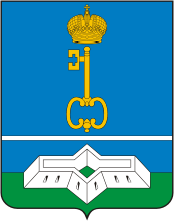 СОВЕТ ДЕПУТАТОВ МУНИЦИПАЛЬНОГО ОБРАЗОВАНИЯШЛИССЕЛЬБУРГСКОЕ ГОРОДСКОЕ ПОСЕЛЕНИЕКИРОВСКОГО МУНИЦИПАЛЬНОГО РАЙОНАЛЕНИНГРАДСКОЙ ОБЛАСТИПЯТОГО СОЗЫВАРЕШЕНИЕОт  22 мая 2020 года №  23О внесении изменений в решение совета депутатов муниципального образования Шлиссельбургское городское поселениемуниципального образования Кировский муниципальный район Ленинградской области от 17 марта 2016 года № 99 «О создании комиссии по соблюдению требованийк должностному поведению лиц, замещающих муниципальные должности в МО Город Шлиссельбург, и урегулированию конфликта интересов»В соответствии с Федеральным законом от 25 декабря 2008 года № 273-ФЗ «О противодействии коррупции», Федеральным законом от 7 мая 2013 года № 79-ФЗ «О запрете отдельным категориям лиц открывать и иметь счета (вклады), хранить наличные денежные средства и ценности в иностранных банках, расположенных за пределами территории Российской Федерации, владеть и (или) пользоваться иностранными финансовыми инструментами», руководствуясь Указом Президента Российской Федерации от 1 июля 2010 года № 821 «О комиссиях по соблюдению требований к служебному поведению федеральных государственных служащих и урегулированию конфликта интересов»:Внести изменения в решение совета депутатов муниципального образования Шлиссельбургское городское поселение муниципального образования Кировский муниципальный район Ленинградской области от 17 марта 2016 года № 99 «О создании комиссии по соблюдению требований к должностному поведению лиц, замещающих муниципальные должности в МО Город Шлиссельбург, и урегулированию конфликта интересов», утвердив состав комиссии по соблюдению требований к должностному поведению лиц, замещающих муниципальные должности в МО Город Шлиссельбург, и урегулированию конфликта интересов согласно приложению.Глава муниципального образования					               Лашков М.В.УТВЕРЖДЕНрешением Совета депутатовМО Город Шлиссельбургот   22  мая  2020 № 23(приложение)Составкомиссии по соблюдению требований к должностному поведениюлиц, замещающих муниципальные должности в МО Город Шлиссельбург,и урегулированию конфликта интересов ПредседательМаслаков Александр  Владимирович – депутат совета депутатов МО Город ШлиссельбургЗаместитель председателяКнязев Ярослав Игоревич     – депутат совета депутатов МО Город ШлиссельбургСекретарь Меликова Татьяна Станиславовна – депутат совета депутатов МО Город ШлиссельбургЧлены комиссии:Филимонова Яна Александровна – депутат совета депутатов МО Город ШлиссельбургЖаналиев Никита Григорьевич– депутат совета депутатов МО Город Шлиссельбург